 اختبار منتصف الفصل الثاني 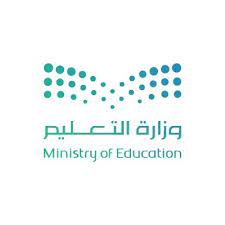 اسم الطالبة: ..............................السؤال الأول : ضعي إشارة () أو () امام العبارات التالية: 1) التنمية تطور شامل غير مستمر.		                 (     ) 2) جاءت رؤية 2030 لتحقيق التنمية تحقيقا فاعلا.	          (     )3) الحملات المرورية تهدف لضمان سلامة المجتمع.	          (     )4) التنمية تكون في الجوانب الاقتصادية دون غيرها.	          (     )5) تقدم حكومة وطني خدمات طبية متكاملة للحجاج.              (     )6) تقدم مراكز الرعاية الصحية خدمات علاجية فقط.               (     )7) انشئت في وطني مراكز لتلقي بلاغات الايذاء والعنف.          (     ) 8) اهتمت حكومة وطني بطرق المواصلات البرية فقط.            (     )9) يجب وضع اسطوانة الغاز في وضع افقي.                      (     )10) الحوادث المرورية لا تعتبر من المشكلات الكبرى في وطني.   (     )السؤال الثاني : اختاري الإجابة الصحيحة بوضع دائرة عليها: السؤال الثالث : ماهي أنواع التعليم في المملكة العربية السعودية :................................................................................................................................................................................السؤال الثالث : عزيزي الطالب : اكتب بأسلوبك عبارة مناسبة وموجزة ومفيدة في المواضيع التالية ؟	3 درجات  دورك كمواطن وفرد سعودي في التنمية في وطني:...........................................................................................................................................الحكم في وطني المملكة العربية السعودية:...........................................................................................................................................جريمة التفحيط :...........................................................................................................................................السؤال الرابع : أكمل خرائط المفاهيم التالية ؟	            	4 درجات السؤال الخامس : عزيزي الطالب تعرَف على الصور ادناه وضع عنوانا مناسبا لها ؟	3 درجات  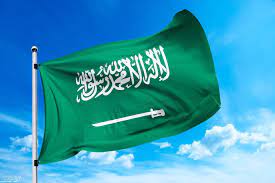 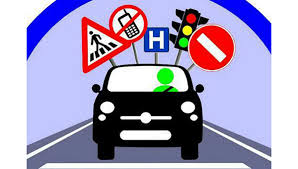 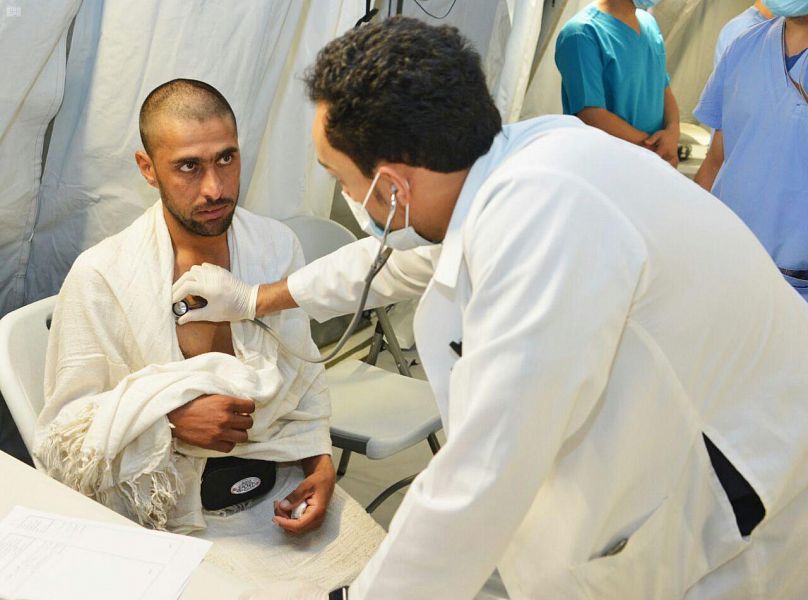 ..................................          .........................................           .......................................المملكة العربية السعوديةوزارة التعليمالإدارة العامة للتعليم مجمع بدائع العضيانالــمادة: الدراسات الاجتماعية الصف: ثالث متوسط1) تكسب التنمية ................ المعارف للمواطنين1) تكسب التنمية ................ المعارف للمواطنين1) تكسب التنمية ................ المعارف للمواطنينأ)الاجتماعيةب) التعليمية  ج) الصحية 2) من الخدمات الوقائية: 2) من الخدمات الوقائية: 2) من الخدمات الوقائية: أ) التحصيناتب) المستشفياتج) التجارب3) بدأ افتتاح المدارس في وطننا منذ عهد الملك3) بدأ افتتاح المدارس في وطننا منذ عهد الملك3) بدأ افتتاح المدارس في وطننا منذ عهد الملكأ) فهدب) عبد العزيزج) خالد4) رعاية الأحداث لمن هم أقل من:4) رعاية الأحداث لمن هم أقل من:4) رعاية الأحداث لمن هم أقل من:أ) 18 سنةب) 16 سنة ج) 20 سنة  5) مطار الملك عبد العزيز في جدة مطار:5) مطار الملك عبد العزيز في جدة مطار:5) مطار الملك عبد العزيز في جدة مطار:أ) دوليب) محليج) تدريب6) يربط بين عرفات ومزدلفة ومنى:6) يربط بين عرفات ومزدلفة ومنى:6) يربط بين عرفات ومزدلفة ومنى:أ) قطار الحرمينب) قطار الرياضج) قطار المشاعر7) البحوث والتجارب من الخدمات:7) البحوث والتجارب من الخدمات:7) البحوث والتجارب من الخدمات:أ) الاسعافيةب) العلاجيةج) التطويرية8) مرتبات شهرية للأيتام :8) مرتبات شهرية للأيتام :8) مرتبات شهرية للأيتام :أ) ارشاد اسريب) رعاية الأحداثج) معاشات ضمانية9) من أسباب الحوادث9) من أسباب الحوادث9) من أسباب الحوادثأ) التزام السرعةب) صيانة السياراتج) استعمال الهاتف10) من التنمية الاقتصادية تنمية10) من التنمية الاقتصادية تنمية10) من التنمية الاقتصادية تنميةأ) التعليمب) الزراعةج) الشئون الاجتماعيةالمملكة العربية السعوديةوزارة التعليمإدارة تعليم .........     مدرسة ........................  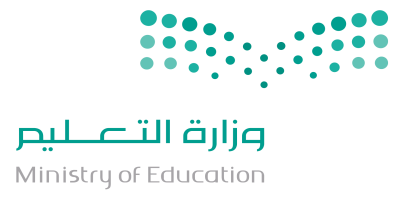 الصف : الثالث  المتوسط اختبار منتصف الفترة اسم الطالبالفصل		20درجةالسؤال الاول : ضع علامة ( √ ) امام العبارة الصحيحة وعلامة ( × ) امام العبارة الخاطئة فيمايلي؟                                                                              ( 5 درجات )السؤال الاول : ضع علامة ( √ ) امام العبارة الصحيحة وعلامة ( × ) امام العبارة الخاطئة فيمايلي؟                                                                              ( 5 درجات )السؤال الاول : ضع علامة ( √ ) امام العبارة الصحيحة وعلامة ( × ) امام العبارة الخاطئة فيمايلي؟                                                                              ( 5 درجات )1التنمية هي تحسين وتطوير شامل وغير مستمر 2جاءت رؤية المملكة 2030 لتحقيق التنمية تحقيقا فاعلا ودائما3ترتبط البنية الاساسية بإنجاز المرافق العامة والخدمات 4يتخذ مجلس الشورى من مدينة جده مقرا له 5قسمت المملكة الى 15 منطقة ادارية السؤال الثاني : أختار الاجابة الصحيحة فيمايلي ؟          ( 5 درجات ) السؤال الثاني : أختار الاجابة الصحيحة فيمايلي ؟          ( 5 درجات ) السؤال الثاني : أختار الاجابة الصحيحة فيمايلي ؟          ( 5 درجات ) السؤال الثاني : أختار الاجابة الصحيحة فيمايلي ؟          ( 5 درجات ) 1مجموعة من القواعد التي تنظم شيء محددا تعده السلطة التنظيمية وتصدره السلطة التنفيذية  مجموعة من القواعد التي تنظم شيء محددا تعده السلطة التنظيمية وتصدره السلطة التنفيذية  مجموعة من القواعد التي تنظم شيء محددا تعده السلطة التنظيمية وتصدره السلطة التنفيذية  النظام النظام السلامة التنمية 2صدر النظام الاساسي للحكم عام :صدر النظام الاساسي للحكم عام :صدر النظام الاساسي للحكم عام :1410هـ1410هـ1411هـ1412هـ3نظام الحكم في المملكة العربية السعودية :نظام الحكم في المملكة العربية السعودية :نظام الحكم في المملكة العربية السعودية :جمهوري جمهوري ملكي برلماني 4المحاكم في وطني من سلطة :المحاكم في وطني من سلطة :المحاكم في وطني من سلطة :قضائية قضائية تنفيذية تنظيمية 5هيئة الخبراء من اجهزة مجلس الوزراء وتمثل الجهاز ............ للمجلس :هيئة الخبراء من اجهزة مجلس الوزراء وتمثل الجهاز ............ للمجلس :هيئة الخبراء من اجهزة مجلس الوزراء وتمثل الجهاز ............ للمجلس :التنفيذي التنفيذي الاستشاريالتشريعي 